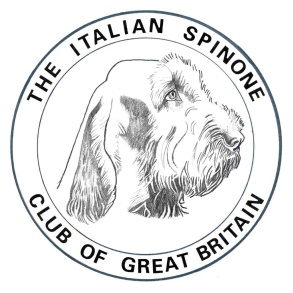 OPEN STAKEThursday 09 December 2021Wick Farm, Great Wakering, Essex Judges:  		Rita Dockray (2245) and Steve Kimberley (2571)Entries Close:	Wednesday 24 November 2021Draw:		Friday 26 November 2021Meeting:		845 am for 9 am startDirections:	Will be sent with the drawPrizes:		For 1st – 4th place				The winner will receive the ISCGB SalverNOVICE STAKEFriday 28 January 2022Conghurst Farm, Hawkhurst, Kent Judges:  		Sheila Kuban (2152) & Nigel Wroe (3727)Entries Close:	Friday 13 January 2022Draw:		Sunday 15 January 2022Meeting:		845 am for 9 am startDirections:	Will be sent with the drawPrizes:		For 1st – 4th place				The winner will receive the Sentling RosebowlThe Italian Spinone Club of Great Britain Standing Instructions 2021-2022Field Trials will be held under Kennel Club Ltd. Rules and Field Trial Regulations (J Regs), copies of which can be obtained from the Secretary, The Kennel Club Ltd, 1-5 Clarges Street, London W1J 8AB, and those of the ISCGB.Please note that should any Covid restrictions be in place, these SIs may change.Stake Definitions:Novice:  Confined to dogs which have not gained a place, or places, which would qualify them for first preference in the draw for Open stakes.All Aged:  Preference in the ballot will be given in the following order:Members with Italian Spinoni with FT awardsMembers with other breeds with FT awardsNon-members with dogs with FT awardsMembers with IS without FT awardsMembers with other breeds without FT awardsNon-members with dogs without FT awardsOpen: In accordance with KC Rules & Regulations J7.i (4) (updated 2nd February 2021) and J7.jAdditional J Reg. 5 b applications:J5 b (1) iii All dogs must be registered on the KC Breed Register, or have a recorded an Authority to Compete (ATC) number, to be eligible to compete in a FT.J5 b (1) (x) Should circumstances so dictate the ISCGB, in consultation with the Judges, may alter arrangements as necessaryJ5 b (1) (xi) The ISCGB may reserve the right to refuse any entry, except that this shall not apply in terms of preference in the draw.J5 b (1) (xii) see belowEntry fees:  Entries, together with a correct fee, must be sent by the closing date specified, to the FT Secretary.  Email entries will be accepted, and bank transfers are possible – please contact the FT Secretary.For all stakes: Members £35.00 Non-Members £40.00.  Cheques/Postal orders made payable to ISCGB.  Please send separate cheques for each entry for each dog.  Members are those that are fully paid up.  Please check that your membership is up to date.  Non-members are those applying for membership, or whose membership has lapsed and whom the Committee has not yet considered.  Return of entry fees:  After an applicant has been successful in the draw for places in a Stake, or as a reserve has accepted an offer of a run, the applicant, if the entry has not been taken up, may be liable for the full entry fee, except where a competitor has qualified out of Novice Stakes or qualified for a Championship after the entries have closed, or on production of a veterinary certificate, or where the dog drawn to run is withdrawn more than 7 days prior to the stake.  Un-presented cheques will be destroyed unless otherwise requested.  Draw: The draw will take place at the address of the FT Secretary at 7 pm on the date given.  All competitors are invited to be present.  In the event of excessive entries, a ballot will be held.  Results of the draw will be emailed to the address provided.  Owners/Handlers entering more than one dog, in the event of over-subscription, need to state preference in the draw.  Substitution of dogs is not allowed.Liability: All persons attending these trials do so at their own risk.  Neither the ISCGB nor the Hosts will accept liability for accident, injury or illness, damage or loss to any person, dogs or property, whatsoever.No unauthorised recording/equipment will be allowed on the FT ground without the permission of the organising society.Welfare of Dogs: An exhibitor (or competitor) whose dog is entered at a Kennel Club licensed event should take all reasonable steps to ensure the needs of their dog(s) are met, and should not knowingly put their dogs’ health and welfare at risk by any action, default, omission or otherwise.  A breach of this Regulation may be referred to the General Committee for disciplinary action under Kennel Club Rules and RegulationsDogs in Cars on Hot Days: Your dog is vulnerable and AT RISK if left in a vehicle in high temperatures and even on days considered as slightly warm.  Please take care of your dog.  If your dog is found to be at risk forcible entry to your vehicle may be necessary without liability for any damage caused.Specific ISCGB Standing Instructions relating to Covid precautions:Anyone with Covid 19 related symptoms or who tests positive for C19 should not attend the trial All persons at a Field Trial will be required to follow the current Government Guidelines on social distancing and Covid Safety.All communications will be electronic except for entry forms and fees which should be submitted in the usual way, although scanned copies will be welcomed.  The results of the draw will be sent to each entrant.The Card/Running Order for the Field Trial will be available on the day but may be requested by emailArmbands will be available, but competitors may provide their own number clearly visible.Trophies, award certificate or prize card may be awarded on the day or sent electronically or posted.Everyone attending should provide their own PPE.  If shared transport during the day is necessary, the use of masks and sanitiser is advised.ISCGB Hon Field Trial SecretaryMrs. Alix Johnson, 1 Ducks Cottages. Nether Wallop, Stockbridge, Hants SO20 8HETelephone: 01264 781913 / 07768 686065Email: 3girlsandtrev@lineone.net